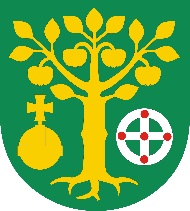 Urząd Gminy JabłonnaJabłonna Majątek 22, 23-114 Jabłonnatel. 81 561 05 70  fax. 81 561 00 65e-mail: gmina@jablonna.lubelskie.pl       www.jablonna.lubelskie.plReferat: IROReferat: IROKarta informacyjnaWydanie decyzji zatwierdzającej projekt podziału nieruchomościWydanie decyzji zatwierdzającej projekt podziału nieruchomościWydanie decyzji zatwierdzającej projekt podziału nieruchomościIPodstawa PrawnaUstawa z dnia 21 sierpnia 1997r. o gospodarce nieruchomościami.Rozporządzenia Rady Ministrów z dnia 7 grudnia 2004 r. w sprawie sposobu i trybudokonywania podziałów nieruchomości.Ustawa z dnia 14 czerwca 1960 r. - Kodeks postępowania administracyjnego.Podstawa PrawnaUstawa z dnia 21 sierpnia 1997r. o gospodarce nieruchomościami.Rozporządzenia Rady Ministrów z dnia 7 grudnia 2004 r. w sprawie sposobu i trybudokonywania podziałów nieruchomości.Ustawa z dnia 14 czerwca 1960 r. - Kodeks postępowania administracyjnego.IIKomórka organizacyjna załatwiająca sprawęReferat Planowania Przestrzennego i Ochrony Środowiska Pokój nr 32Tel. 81 56-10-012Komórka organizacyjna załatwiająca sprawęReferat Planowania Przestrzennego i Ochrony Środowiska Pokój nr 32Tel. 81 56-10-012IIIWymagane wnioskiWniosek o zatwierdzenie projektu podziałuWymagane wnioskiWniosek o zatwierdzenie projektu podziałuIVWymagane załączniki:Dokumenty stwierdzające tytuł prawny do nieruchomości w szczególności oświadczenie, o którym mowa w art. 116 ust. 2 pkt 4 ustawy o gospodarce nieruchomościami.Wypis z katastru nieruchomości i kopię mapy katastralnej obejmującej nieruchomość podlegającą podziałowi;Decyzję o warunkach zabudowy i zagospodarowania terenu, w przypadku, o którym mowa w art. 94 ust. 1 pkt 2 ustawy o gospodarce nieruchomościami.Pozwolenie, o którym mowa w art. 96 ust. 1a ustawy o gospodarce nieruchomościami w przypadku nieruchomości wpisanej do rejestru zabytków;Wstępny projekt podziału, z wyjątkiem podziałów, o których mowa w art. 95 ustawy o gospodarce nieruchomościami.Protokół z przyjęcia granic nieruchomości;Wykaz zmian gruntowych;Wykaz synchronizacyjny, jeżeli oznaczenie działek gruntu w katastrze nieruchomości jest inne niż w księdze wieczystej;Mapę z projektem podziału w oryginale po 1 egzemplarzu dla każdej ze stron.Wniosek może być sporządzony samodzielnie lub przy wykorzystaniu formularza dostępnego na stronie internetowej urzędu gminy oraz w pokoju nr 32.Wszystkie dokumenty geodezyjne stanowiące załączniki do wniosku sporządzają geodeci uprawnieni na zlecenie osoby zainteresowanej podziałem działki.Wymagane załączniki:Dokumenty stwierdzające tytuł prawny do nieruchomości w szczególności oświadczenie, o którym mowa w art. 116 ust. 2 pkt 4 ustawy o gospodarce nieruchomościami.Wypis z katastru nieruchomości i kopię mapy katastralnej obejmującej nieruchomość podlegającą podziałowi;Decyzję o warunkach zabudowy i zagospodarowania terenu, w przypadku, o którym mowa w art. 94 ust. 1 pkt 2 ustawy o gospodarce nieruchomościami.Pozwolenie, o którym mowa w art. 96 ust. 1a ustawy o gospodarce nieruchomościami w przypadku nieruchomości wpisanej do rejestru zabytków;Wstępny projekt podziału, z wyjątkiem podziałów, o których mowa w art. 95 ustawy o gospodarce nieruchomościami.Protokół z przyjęcia granic nieruchomości;Wykaz zmian gruntowych;Wykaz synchronizacyjny, jeżeli oznaczenie działek gruntu w katastrze nieruchomości jest inne niż w księdze wieczystej;Mapę z projektem podziału w oryginale po 1 egzemplarzu dla każdej ze stron.Wniosek może być sporządzony samodzielnie lub przy wykorzystaniu formularza dostępnego na stronie internetowej urzędu gminy oraz w pokoju nr 32.Wszystkie dokumenty geodezyjne stanowiące załączniki do wniosku sporządzają geodeci uprawnieni na zlecenie osoby zainteresowanej podziałem działki.VDokumenty do wglądubrakDokumenty do wglądubrakVITermin załatwienia sprawyNie później niż 30 dni od daty złożenia kompletnego wniosku, wnioskodawca otrzymuje pocztą na adres podany we wniosku lub odbiera osobiście po uprzednim telefonicznym uzgodnieniu terminu odbioru, decyzję zatwierdzającą projekt podziału nieruchomości.Termin załatwienia sprawyNie później niż 30 dni od daty złożenia kompletnego wniosku, wnioskodawca otrzymuje pocztą na adres podany we wniosku lub odbiera osobiście po uprzednim telefonicznym uzgodnieniu terminu odbioru, decyzję zatwierdzającą projekt podziału nieruchomości.VIIOpłaty: brakOpłata skarbowa: brakOpłaty: brakOpłata skarbowa: brakVIIITryb odwołaniaDo samorządowego Kolegium Odwoławczego w Lublinie za pośrednictwem Wójta Gminy Jabłonna w terminie 14 dni od daty otrzymania decyzji.Tryb odwołaniaDo samorządowego Kolegium Odwoławczego w Lublinie za pośrednictwem Wójta Gminy Jabłonna w terminie 14 dni od daty otrzymania decyzji.IXUwagibrakUwagibrak